Depuis 2022 le collectif Stop Enrobés 81 lutte contre un projet de super centrale à enrobés bitumeux sur la commune Montredon Labessonnié et Lafenasse (Terre de Bancalié). Dernièrement nous avons révélé les infractions de l'entreprise Tarn Enrobés depuis des années, la pollution de la rivière Dadou et l’intoxication des salariés et riverains, sous couvert de la DREAL et la préfecture.Le projet avançant à marche forcée en parallèle du projet de plusieurs autres centrales sur le département ( ???), nous avons absolument besoin de votre présence lors de cette manifestation du 24 avril pour faire respecter le droit et dénoncer la pollution récurrente que subissent les habitant-es, l’école et la crèche de Lafenasse comme les productions agricoles et tout le territoire.« LA PROMENADE» se déroulera avec seulement des drapeaux noirs et si possible un vestimentaire à dominante de noir. Venez nombreuses et nombreux.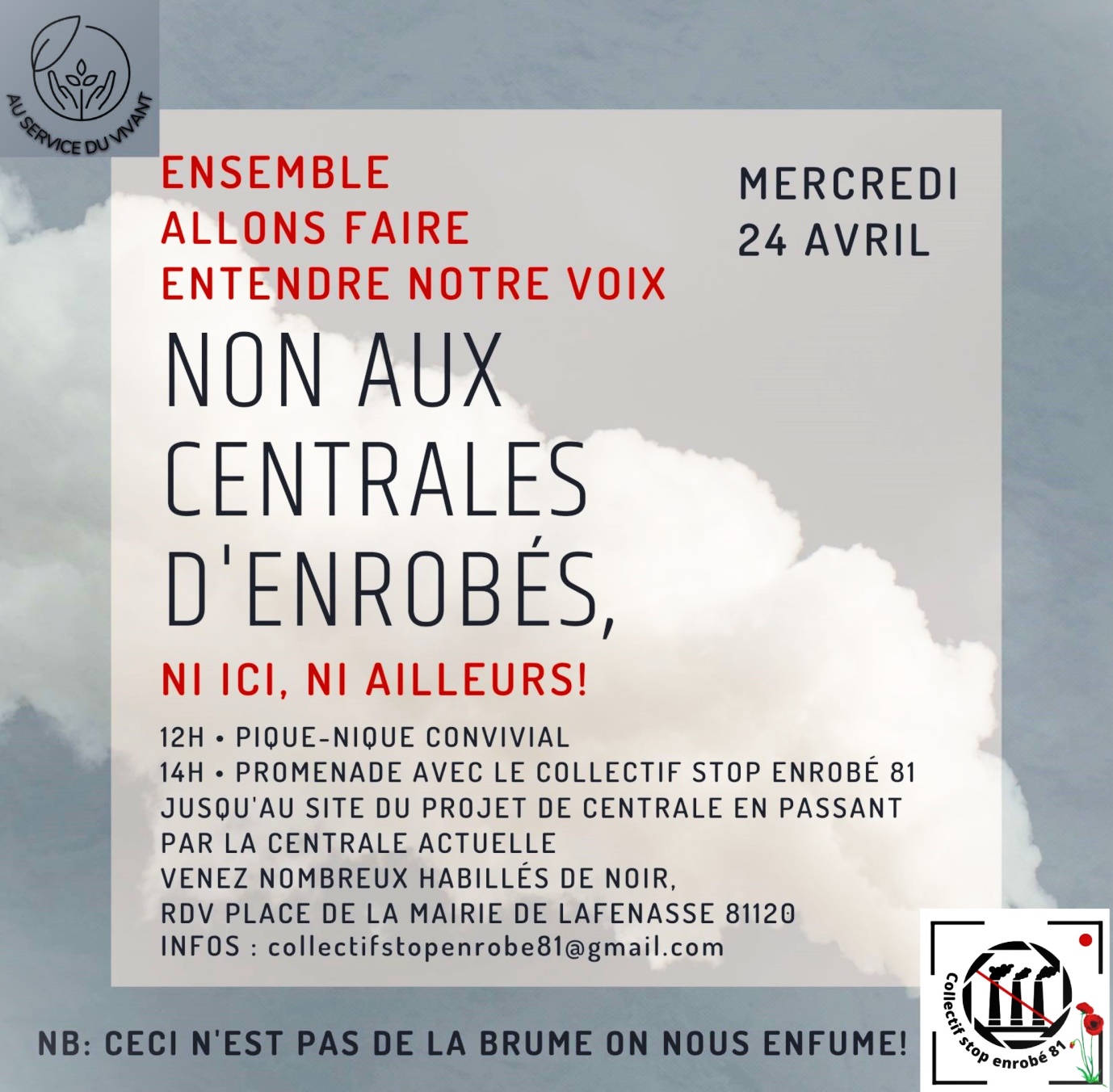 